Szanowni Mieszkańcy Gminy Rzgów w związku z pojawieniem się możliwości pozyskania środków     
finansowych na utworzenie żłobka dziecięcego w Rzgowie chcielibyśmy poznać Państwa opinie 
na ten temat.  Zwracamy się z prośbą o wypełnienie ankiety. Ankieta jest anonimowa,
a dane w niej zawarte pozwolą właściwie ocenić potrzeby Mieszkańców Gminy w tym zakresie.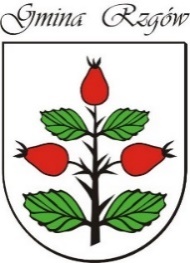 Czy posiada Pan/i dzieci w wieku do 3 lat? Jeśli nie - prosimy w kolejnych pytaniach zaznaczać odpowiedź 
"NIE DOTYCZY". TAKNIE  Czy byłby/byłaby Pan/i zainteresowany/a umieszczeniem dziecka w wieku do 3 lat w żłobku mieszczącym 
się w Rzgowie? TAK NIE NIE DOTYCZYNa ile godzin planowałby Pan/i pozostawienie dziecka w żłobku? poniżej   8 godzin powyżej 8 godzin NIE DOTYCZYProszę podać wiek dziecka, które chciałby/chciałaby Pan/i zapisać do żłobka: dziecko w wieku od 20 tygodnia życia do 1 roku  dziecko w wieku od 1 do 2 lat dziecko w wieku od 2 do 3 lat NIE DOTYCZYW jakich godzinach Pana/i zdaniem powinna funkcjonować placówka? od 7.00 do 17.00  od 8.00 do 15.00 w innych godzinach (jakich?) :NIE DOTYCZYCzy Pana/i zdaniem placówka powinna funkcjonować również w soboty? TAK NIENIE DOTYCZY

       7.    Inne opinie i uwagi:    ………………………………………………………………………………………………………………………….……………………
………………………………………………..……………………………………………………….…………………………………………………………………………….…….                
                            W celu udzielenia prawidłowej odpowiedzi proszę znakiem X zaznaczyć odpowiednie okienko.